    KILBURN COMMUNITY ASSOCIATION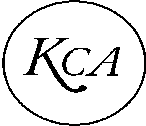 Minutes of the meeting held on Monday 28th March 2022.Present:	Terry (President), Adrian (Chair), Sarah (Vice Chair), Diana (Treasurer), Kirsty (Secretary), Ann-Marie, Tracey and Godfrey.Apologies:	Jenny and David. Minutes of the previous meeting.Minutes of the previous meeting were agreed to be a true representation of the meeting. Lease.Adrian proposed that we discuss the changes we need to make to the Constitution at the meeting in April, committee agreed. The CIO to be reviewed when the lease is renewed. Matters Arising.Interior: Diana suggested that the committee organise a cleaning party to do the windows, beams and sort out the cupboards, several committee members agreed with this and volunteered to help. Adrian advised that we can no longer use the National Rail volunteers. A date is to be agreed at the meeting in April. The wooden floor is long overdue a spruce up, Kirsty to contact George Parkin to see if he can quote for the job. Exterior: The repair work to the guttering, roof and the damp proofing is still ongoing.Other: Rural Action Derbyshire – A useful source of information – committee to discuss paying to subscribe to them at the meeting in April.Heating Bill – The direct debit has increased slightly; we are still locked on a fixed rate. Quotes – The committee agreed that when a small job, costing no more than £250, we don’t need to obtain three quotes. It was also agreed that in an emergency, any repair work can be done without the agreement of the whole committee. This is to prevent further damage and to enable emergency situations to be resolved as quickly as possible. At the AGM it was proposed that Kirsty continues to take bookings and remain as the secretary. However, due to work and home commitments she feels unable to fulfil the Hall Manager role fully as she doesn’t have time to arrange visits for quotes, chase up repairs and be at the hall to allow access to the hall. The committee discussed splitting the Hall Manager’s role and having a caretaker or facilities manager and advertising this as a paid role. The committee agreed to discuss this further at the meeting in April. Treasurer’s Report.Accounts as of 19th March 2022IncomeLisa Richards. £13.50Derbyshire Toy Library. £94.00Burnett Academy. £96.00Let’s Get Active. £48.00Amber Valley Donation £2,000.00Keep fit. £48.00Derby Church. £22.00Total. £2,421.50Expenditure Hall Manager (Feb ‘22). £100.00Hall Cleaning (Dec ‘21 - 8th Feb ‘22). £160.00St Clements peppercorn rent. £5.00British Gas. £130.00British Gas (ele). £51.51Total. £446.51RBS current. £9,192.93RBS deposit. £1,143.00Barclays. £2,066.18Cash in hand. £655.82Hall Manager.Emily Marshall-Sims – Emily is no longer using the hall on a Friday evening for her singing group. Kirsty has requested that the hall key be returned. Rachel – Due to lack of interest, Rachel has paused her group until she has more interest. Future bookings. 30.04.22 – G Greatorex – Children’s Party – 3.30pm-6.30pm - £37.50.05.05.22 – POLLING STATION FOR LOCAL ELECTIONS. 07.05.22 – L Bull – Children’s Party – 10am-2pm - £48.08.05.22 – H Waite – Children’s Party – 10.30am-1.30pm - £36.07.11.22 – K Lamb – Charity Fundraiser – 5pm-9pm - £28.50.Parish Council. The Parish Council have a vacancy following a resignation. Sheila has been on a course about grants and has forwarded the email to Kirsty. Tracey is going to let the Parish Council know that the KCA are struggling to find contractors to carry out the repair work the hall needs. The Parish Council are trying to arrange an annual litter pick with one arranged for 23rd April. The Neighbourhood Watch is no longer running in Kilburn and the Parish Council have been looking at joining up with the Safer Neighbourhood Watch Team. Tracey will keep us updated on the progress of this.Speedwatch – Following training, Speedwatch has restarted. There have been five new members join and the group have teamed up with the Denby Speedwatch group. Facebook page – Tracey, Megan and Kelly are all to be added to the KCA’s Facebook page as admin. Kirsty is meeting up with them on Thursday 28th April to discuss this with them.  Correspondence. Nothing received.Any other business.Ann-Marie – Ann-Marie has been in touch with an upholster about the red chairs in the Hazlewood Room. Adrian – Adrian is going to ask the cleaner about which vacuum cleaner is the best as there is no need for us to have three in the cupboard taking up room.  The meeting closed at 20:23.The next meeting will be on Monday 25th April 2022 at 7pm via Zoom.  Signed…………………………………………